* Déplacement par équipe : une franchise de 50 km est appliquée (ex : si déplacement total AR de 120 km, le remboursement se fera sur la base de 120 – 50 soit 70 km). Pas de prise en charge si déplacement aller seul < à 50 km ** Péage : Pris en charge en totalité pour tout déplacement  > 50 km Aller* Fournir justificatifsNOM     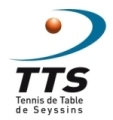 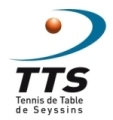 Prénom     €RESERVE A LA GESTIONBénéficiairePayé leVirementMontant